IDENTITY AT A GLANCE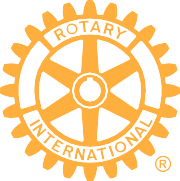 OverviewOur identity at a glance contains the basic elements in our visual system: our logos, color palette, typography, iconography, and information graphic styles, along with photography style and suggested subject matter and merchandise ideas. Each element is designed to work in harmony with the others, while providing flexibility within a framework. When combined, they clearly convey our active leadership, our persevering spirit, and our compassion. Please use this condensed guide in conjunction with the full guidelines available at www.rotary.org.What logo format do I use for:LogosMasterbrand Signature	Mark of Excellence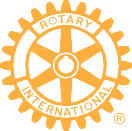 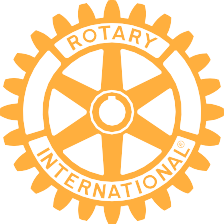 RotaryMBS-R_PMS-C.eps	RotaryMOE-R_PMS-C.epsSingle Page Logo Usage Example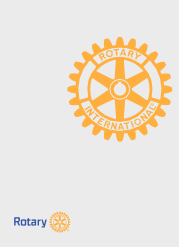 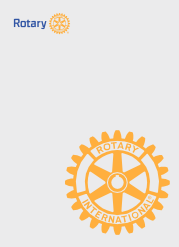 Multipage Example (front/back)TypographyLicensed Option — fonts for purchasePrimaryFRUTIGER BLACK CONDENSED ALL CAPS FOR HEADLINESFrutiger for subheads, secondary nav,info graphics, and lockupsSecondarySentinel for body text, secondary heads, captions, and callouts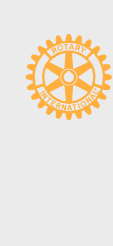 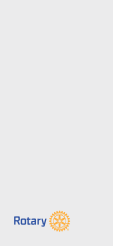 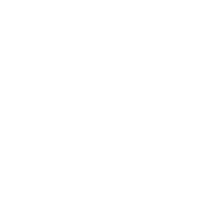 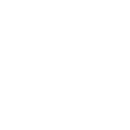 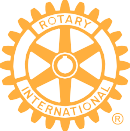 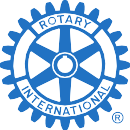 RotaryMBS-R_Azure-PMS-C.eps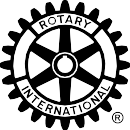 RotaryMBS-R_Black.epsMember PinRecognized by Rotarians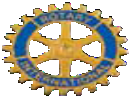 the world over, your Rotarypin remains unchanged as a proud symbol of membership.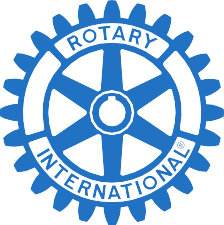 RotaryMOE-R_Azure-PMS-C.eps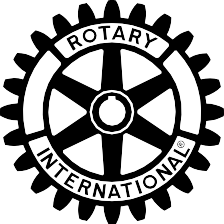 RotaryMOE-R_Black.epsColorsSignature System for Clubs, Districts, Zones, and Projects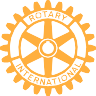 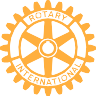 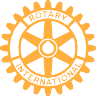 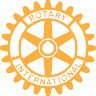 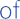 Club  [of/at] [Location]District 1239Zone 33Club of EvanstonFree Option —when Frutiger and Sentinel are not available or are cost-prohibitivePrimaryOPEN SANS CONDENSEDOPEN SANS ARIAL NARROW FOR HEADLINESArial for subheads, secondary nav, etc.SecondaryGeorgia for body text, secondary heads, etc.ImageryRotarians Taking Action for Community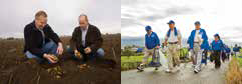 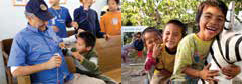 Rotarians Uniting and Exchanging Ideas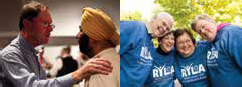 Metaphorical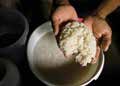 547B-EN—(1016)